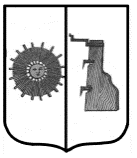                                              Новгородская областьБоровичский районАДМИНИСТРАЦИЯ  КОНЧАНСКО-СУВОРОВСКОГОСЕЛЬСКОГО ПОСЕЛЕНИЯПОСТАНОВЛЕНИЕс.Кончанско-СуворовскоеО внесении изменений в муниципальную программу Кончанско-Суворовского сельского поселения «Развитие информационного общества в Кончанско-Суворовском сельском поселении на 2022-2024 годы»В соответствии с постановлением Администрации сельского поселения от 21.10.2013 № 70 «Об утверждении Порядка принятия решений о разработке муниципальных программ Кончанско-Суворовского сельского поселения, их формирования и реализации, Порядка проведения оценки эффективности реализации муниципальных целевых программ»,   Администрация Кончанско-Суворовского сельского поселения ПОСТАНОВЛЯЕТ:1. Внести в муниципальную программу ««Развитие информационного общества в Кончанско-Суворовском сельском поселении на 2022-2024 годы», утвержденную постановлением Администрации сельского поселения от 01.11.2021 № 11, следующие изменения:1) строку Паспорта программы «Объем средств бюджета Кончанско-Суворовского сельского поселения на реализацию муниципальной программы» изложить в редакции:2) Приложение № 2 «Мероприятия муниципальной программы» изложить в редакции:Приложение № 2к муниципальной программе«Развитие информационного общества в Кончанско-Суворовском сельском поселении на 2022 – 2024 годы»Мероприятия муниципальной программы________________________2. Опубликовать данное постановление  в бюллетене  «Официальный вестник Кончанско-Суворовского сельского поселения», а также  разместить на официальном сайте Администрации сельского поселения.Глава сельского поселения                                          		Т.М.Воробьева                                                   15.11.2022 № 77Объем средств бюджета Кончанско-Суворовского сельского поселения на реализацию муниципальной программыОбъем бюджетных ассигнований на реализацию программы по принятию бюджета на 2022-2024 годыв 2022 году – 130 300 рублей        в 2023 году – 110 000 рублейв 2024 году – 110 000 рублей№ п/пНаименование мероприятияСрок реализацииИсточник финансированияОбъем финансирования по годам (тыс.рублей)Объем финансирования по годам (тыс.рублей)Объем финансирования по годам (тыс.рублей)№ п/пНаименование мероприятияСрок реализацииИсточник финансирования20222023202412345671.Цель 1. Развитие информационного общества в Кончанско-Суворовском сельском поселенииЦель 1. Развитие информационного общества в Кончанско-Суворовском сельском поселенииЦель 1. Развитие информационного общества в Кончанско-Суворовском сельском поселенииЦель 1. Развитие информационного общества в Кончанско-Суворовском сельском поселенииЦель 1. Развитие информационного общества в Кончанско-Суворовском сельском поселенииЦель 1. Развитие информационного общества в Кончанско-Суворовском сельском поселении1.1.Задача 1. Создание механизма для предоставления государственных и муниципальных услуг в Кончанско-Суворовском сельском поселении в электронной форме гражданам и организациямЗадача 1. Создание механизма для предоставления государственных и муниципальных услуг в Кончанско-Суворовском сельском поселении в электронной форме гражданам и организациямЗадача 1. Создание механизма для предоставления государственных и муниципальных услуг в Кончанско-Суворовском сельском поселении в электронной форме гражданам и организациямЗадача 1. Создание механизма для предоставления государственных и муниципальных услуг в Кончанско-Суворовском сельском поселении в электронной форме гражданам и организациямЗадача 1. Создание механизма для предоставления государственных и муниципальных услуг в Кончанско-Суворовском сельском поселении в электронной форме гражданам и организациямЗадача 1. Создание механизма для предоставления государственных и муниципальных услуг в Кончанско-Суворовском сельском поселении в электронной форме гражданам и организациям1.1.1.Организация внедрения и сопровождения информационных систем межведомственного электронного взаимодействия, систем оказания государственных и муниципальных услуг в электронном виде и систем автоматизации деятельности МФЦ2022-2024 годы----1.2.Задача 2. Создание условий для предоставления государственных и муниципальных услуг Кончанско-Суворовского сельского поселения гражданам и организациямЗадача 2. Создание условий для предоставления государственных и муниципальных услуг Кончанско-Суворовского сельского поселения гражданам и организациямЗадача 2. Создание условий для предоставления государственных и муниципальных услуг Кончанско-Суворовского сельского поселения гражданам и организациямЗадача 2. Создание условий для предоставления государственных и муниципальных услуг Кончанско-Суворовского сельского поселения гражданам и организациямЗадача 2. Создание условий для предоставления государственных и муниципальных услуг Кончанско-Суворовского сельского поселения гражданам и организациямЗадача 2. Создание условий для предоставления государственных и муниципальных услуг Кончанско-Суворовского сельского поселения гражданам и организациям1.2.1.Организация создания и модернизация автоматизированных рабочих мест, участвующих в предоставлении государственных и муниципальных услуг2022-2024 годыбюджет сельского поселения0,00,00,01234566771.2.2.Развитие и обеспечение функционирования инфраструктуры доступа к государственным и муниципальным услугам в электронном виде2022-2024 годыбюджет сельского поселения26,826,826,826,826,81.3.Задача 3. Поддержание в актуальном состоянии официальных сайтов органов местного самоуправленияЗадача 3. Поддержание в актуальном состоянии официальных сайтов органов местного самоуправленияЗадача 3. Поддержание в актуальном состоянии официальных сайтов органов местного самоуправленияЗадача 3. Поддержание в актуальном состоянии официальных сайтов органов местного самоуправленияЗадача 3. Поддержание в актуальном состоянии официальных сайтов органов местного самоуправленияЗадача 3. Поддержание в актуальном состоянии официальных сайтов органов местного самоуправленияЗадача 3. Поддержание в актуальном состоянии официальных сайтов органов местного самоуправленияЗадача 3. Поддержание в актуальном состоянии официальных сайтов органов местного самоуправления1.3.1.Обеспечение функционирования официального сайта Администрации сельского поселения и публикации на нем  информации о деятельности сельского поселения, доступности информационных ресурсов для граждан и организаций 2022-2024 годыбюджет сельского поселения13,013,013,013,013,02.Цель 2. Формирование электронного муниципалитета в Кончанско-Суворовском сельском поселенииЦель 2. Формирование электронного муниципалитета в Кончанско-Суворовском сельском поселенииЦель 2. Формирование электронного муниципалитета в Кончанско-Суворовском сельском поселенииЦель 2. Формирование электронного муниципалитета в Кончанско-Суворовском сельском поселенииЦель 2. Формирование электронного муниципалитета в Кончанско-Суворовском сельском поселенииЦель 2. Формирование электронного муниципалитета в Кончанско-Суворовском сельском поселенииЦель 2. Формирование электронного муниципалитета в Кончанско-Суворовском сельском поселенииЦель 2. Формирование электронного муниципалитета в Кончанско-Суворовском сельском поселении2.1.Задача 1. Совершенствование телекоммуникационной инфраструктуры сельского поселенияЗадача 1. Совершенствование телекоммуникационной инфраструктуры сельского поселенияЗадача 1. Совершенствование телекоммуникационной инфраструктуры сельского поселенияЗадача 1. Совершенствование телекоммуникационной инфраструктуры сельского поселенияЗадача 1. Совершенствование телекоммуникационной инфраструктуры сельского поселенияЗадача 1. Совершенствование телекоммуникационной инфраструктуры сельского поселенияЗадача 1. Совершенствование телекоммуникационной инфраструктуры сельского поселенияЗадача 1. Совершенствование телекоммуникационной инфраструктуры сельского поселения2.1.1.Создание, обеспечение функционирования и совершенствование информационно-техноло-гической инфраструктуры Администрации сельского поселения2022-2024 годыбюджет сельского поселения21,621,621,621,621,62.1.2.Организация внедрения, сопровождения и обеспечение функционирования информационных систем в Администрации  сельского поселения 2022-2024 годыбюджет сельского поселения67,967,947,647,647,62.2.Задача 2. Создание условий для защиты информации в Администрации сельского поселения от преступлений,  правонарушений, совершаемых с использованием информационно-телекоммуникационных технологий, а также обеспечение целостности, достоверности и конфиденциальности информацииЗадача 2. Создание условий для защиты информации в Администрации сельского поселения от преступлений,  правонарушений, совершаемых с использованием информационно-телекоммуникационных технологий, а также обеспечение целостности, достоверности и конфиденциальности информацииЗадача 2. Создание условий для защиты информации в Администрации сельского поселения от преступлений,  правонарушений, совершаемых с использованием информационно-телекоммуникационных технологий, а также обеспечение целостности, достоверности и конфиденциальности информацииЗадача 2. Создание условий для защиты информации в Администрации сельского поселения от преступлений,  правонарушений, совершаемых с использованием информационно-телекоммуникационных технологий, а также обеспечение целостности, достоверности и конфиденциальности информацииЗадача 2. Создание условий для защиты информации в Администрации сельского поселения от преступлений,  правонарушений, совершаемых с использованием информационно-телекоммуникационных технологий, а также обеспечение целостности, достоверности и конфиденциальности информацииЗадача 2. Создание условий для защиты информации в Администрации сельского поселения от преступлений,  правонарушений, совершаемых с использованием информационно-телекоммуникационных технологий, а также обеспечение целостности, достоверности и конфиденциальности информацииЗадача 2. Создание условий для защиты информации в Администрации сельского поселения от преступлений,  правонарушений, совершаемых с использованием информационно-телекоммуникационных технологий, а также обеспечение целостности, достоверности и конфиденциальности информацииЗадача 2. Создание условий для защиты информации в Администрации сельского поселения от преступлений,  правонарушений, совершаемых с использованием информационно-телекоммуникационных технологий, а также обеспечение целостности, достоверности и конфиденциальности информации2.2.1.Организация приобретения и внедрения в сельском поселении средств электронной цифровой подписи2022-2024 годыбюджет сельского поселения1,01,01,01,01,012345672.2.2.Организация приобретения и внедрения лицензионного программного обеспечения для  автоматизированных рабочих мест в Администрации сельского поселения для осуществления своей деятельности2022-2024 годыбюджет сельского поселения--ВСЕГО по программе130,30110,00110,00